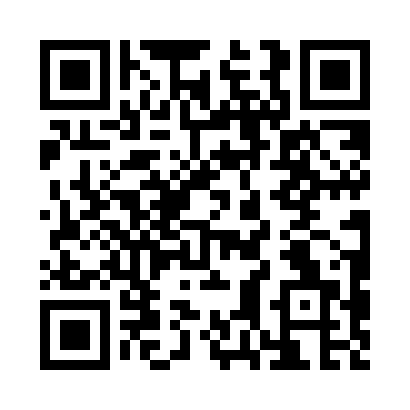 Prayer times for East Craftsbury, Vermont, USAMon 1 Jul 2024 - Wed 31 Jul 2024High Latitude Method: Angle Based RulePrayer Calculation Method: Islamic Society of North AmericaAsar Calculation Method: ShafiPrayer times provided by https://www.salahtimes.comDateDayFajrSunriseDhuhrAsrMaghribIsha1Mon3:155:0812:535:018:3810:322Tue3:165:0912:545:028:3810:313Wed3:175:1012:545:028:3810:314Thu3:185:1012:545:028:3810:305Fri3:195:1112:545:028:3710:296Sat3:205:1212:545:028:3710:287Sun3:215:1212:545:028:3610:288Mon3:225:1312:555:028:3610:279Tue3:235:1412:555:028:3510:2610Wed3:245:1512:555:028:3510:2511Thu3:265:1512:555:028:3410:2412Fri3:275:1612:555:018:3410:2313Sat3:285:1712:555:018:3310:2114Sun3:305:1812:555:018:3210:2015Mon3:315:1912:555:018:3210:1916Tue3:335:2012:565:018:3110:1817Wed3:345:2112:565:018:3010:1618Thu3:365:2212:565:018:2910:1519Fri3:375:2312:565:008:2810:1420Sat3:395:2412:565:008:2810:1221Sun3:405:2512:565:008:2710:1122Mon3:425:2612:565:008:2610:0923Tue3:435:2712:564:598:2510:0824Wed3:455:2812:564:598:2410:0625Thu3:475:2912:564:598:2310:0426Fri3:485:3012:564:588:2110:0327Sat3:505:3112:564:588:2010:0128Sun3:515:3212:564:588:199:5929Mon3:535:3312:564:578:189:5830Tue3:555:3412:564:578:179:5631Wed3:565:3512:564:568:169:54